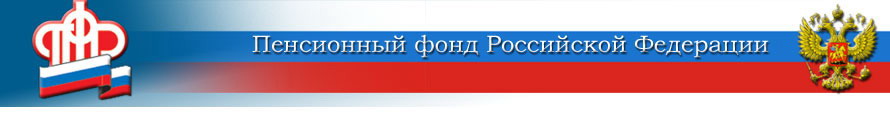 ГОСУДАРСТВЕННОЕ УЧРЕЖДЕНИЕ –ОТДЕЛЕНИЕ ПЕНСИОННОГО ФОНДА РОССИЙСКОЙ ФЕДЕРАЦИИПО ЯРОСЛАВСКОЙ ОБЛАСТИ                                            Уважаемые пенсионеры!Отделение ПФР по Ярославской области в связи с предстоящими предпраздничными днями в декабре 2019 года и праздничными выходными днями в январе 2020 года сообщает согласованный с УФПС Ярославской области график выплаты пенсий и иных социальных выплат (далее – пенсий).Выплата в декабре 2019 года:В городских отделениях почтовой связи с 6-ти разовой доставкой, в отделениях почтовой связи с 5-ти разовой доставкой (выходной воскресенье-понедельник), в отделениях почтовой связи с 5-ти разовой доставкой (выходной суббота-воскресенье) выплата пенсии 19 декабря 2019 г. будет производиться за 19,  21 декабря 2019 г., выплата пенсии 20 декабря 2019 г. будет производиться за 20, 22, 23 декабря 2019 г.В сельских отделениях почтовой связи с режимом работы понедельник, среда, пятница:18 декабря 2019 г. -  за 18, 19, 20 декабря 2019 г.20 декабря 2019 г. – за 21, 22, 23 декабря 2019 г.	В сельских отделениях почтовой связи с режимом работы: вторник, четверг, суббота:19 декабря 2019 г. -  за 19, 20, 21 декабря 2019 г.21 декабря 2019 г. – за 22 и 23 декабря 2019 г.Выплата в январе 2020 года:В городских отделениях почтовой связи с 6-ти разовой доставкой выплата пенсии 4 января 2020 г. будет производиться за 4, 5 января 2020 г., выплата пенсии 6 января 2020 г. будет производиться за 6, 7 января 2020 г.	В отделениях почтовой связи с 5-ти разовой доставкой (выходной воскресенье-понедельник):3 января 2020 г. -  за 4, 5 января 2020 г.4 января 2020 г. – за 6, 7 января 2020 г.В отделениях почтовой связи с 5-ти разовой доставкой (выходной суббота-воскресенье):3 января 2020 г. -  за 4, 5 января 2020 г.6 января 2020 г. – за 6, 7 января 2020 г.В сельских отделениях почтовой связи с режимом работы понедельник, среда, пятница:3 января 2020 г. -  за 4, 5 января 2020 г.6 января 2020 г. – за 6, 7 января 2020 г.	В сельских отделениях почтовой связи с режимом работы: вторник, четверг, суббота:4 января 2020 г. -  за 4, 5, 6, 7, 8 января 2020 г.                                                                        Пресс-служба Отделения ПФР                                                                                                                       по Ярославской области150049 г. Ярославль,проезд Ухтомского, д. 5Пресс-служба: (4852) 59 01 28Факс: (4852) 59 02 82E-mail: smi@086.pfr.ru